Contact InformationEmergency Contact InformationWhat are your Officiating Goals for the year?What number of Games Per month would you like to Officiate (Please check one)?“Dedicated to fulfilling officiating needs through Commitment Pride and Knowledge”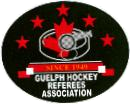 Guelph Hockey Referees AssociationOfficial Information Sheet 2019-20Full Name:LastFirstAddress:Street AddressApartment/Unit #CityStateZIP CodePhone:EmailDate of Birth:OMHA No:OMHA Level:Certified or Registered?Contact Name:Phone:Do you Require an interview to review your Officiating goals (Please circle one)?    Yes     NoOne to Five Games a Month (1-5)Six to Ten Games a Month (6-10)Eleven to Fifteen Games a Month (11-15)Sixteen to Twenty Games a Month (16-20)Twenty One to Twenty Five Games a Month (21-25)Twenty Six to Thirty Games a Month (26-30)Thirty or More (30+)